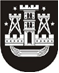 KLAIPĖDOS MIESTO SAVIVALDYBĖS TARYBASPRENDIMASDĖL KLAIPĖDOS MIESTO SAVIVALDYBĖS TARYBOS 2015 M. SAUSIO 29 D. SPRENDIMO NR. T2-2 „dĖL SAVIVALDYBĖS BŪSTO FONDO IR SOCIALINIO BŪSTO SĄRAŠŲ PATVIRTINIMO“ PAKEITIMO2015 m. liepos 31 d. Nr. T2-200KlaipėdaVadovaudamasi Lietuvos Respublikos vietos savivaldos įstatymo 18 straipsnio 1 dalimi ir Lietuvos Respublikos paramos būstui įsigyti ar išsinuomoti įstatymo 4 straipsnio 5 dalies 4 punktu, Klaipėdos miesto savivaldybės taryba nusprendžia:1. Pakeisti Savivaldybės socialinio būsto, kaip savivaldybės būsto fondo dalies, sąrašą, patvirtintą Klaipėdos miesto savivaldybės tarybos 2015 m. sausio 29 d. sprendimu Nr. T2-2 „Dėl Savivaldybės būsto fondo ir socialinio būsto sąrašų patvirtinimo“, ir jį išdėstyti nauja redakcija (pridedama).2. Skelbti šį sprendimą Klaipėdos miesto savivaldybės interneto svetainėje.Savivaldybės merasVytautas  Grubliauskas 